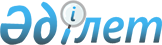 2008 жылғы 22 желтоқсандағы № 11-3 "2009 жылға арналған аудандық бюджет туралы" шешіміне өзгерістер мен толықтырулар енгізу туралы
					
			Күшін жойған
			
			
		
					Батыс Қазақстан облысы Тасқала аудандық мәслихатының 2009 жылғы 28 сәуірдегі № 15-3 шешімі. Батыс Қазақстан облысы Тасқала ауданы әділет басқармасында 2009 жылғы 30 сәуірде № 7-11-93 тіркелді. Күші жойылды - Батыс Қазақстан облысы Тасқала аудандық мәслихатының 2010 жылғы 15 сәуірдегі № 23-6 шешімімен.
      Ескерту. Күші жойылды - Батыс Қазақстан облысы Тасқала аудандық мәслихатының 15.04.2010 № 23-6 шешімімен
      Қазақстан Республикасының Бюджет Кодексiне, Қазақстан Республикасының "Қазақстан Республикасындағы жергілікті мемлекеттiк басқару және өзін-өзі басқару туралы", "2009-2011 жылдарға арналған республикалық бюджет туралы" заңдарына сәйкес және Батыс Қазақстан облыстық мәслихатының 2009 жылғы 23 сәуірдегі N 12-1 "2008 жылғы 11 желтоқсандағы N 10-3 "2009 жылға арналған облыстық бюджет туралы" мәслихаттың шешіміне өзгерістер мен толықтырулар енгізу туралы" шешімі (тіркеу N 3024) негізінде аудандық мәслихат ШЕШIМ ЕТТI:
      1. "2009 жылға арналған аудандық бюджет туралы" аудандық мәслихаттың 2008 жылғы 22 желтоқсандағы N 11-3 шешіміне (нормативтік құқықтық актілерді мемлекеттік тіркеу тізілімінде N 7-11-79 болып тіркелген), аудандық мәслихаттың 2009 жылғы 27 ақпандағы "2008 жылғы 22 желтоқсандағы N 11-3 "2009 жылға арналған аудандық бюджет туралы" шешіміне өзгерістер мен толықтырулар енгізу туралы" (нормативтік құқықтық актілерді мемлекеттік тіркеу тізілімінде N 7-11-89 болып тіркелген) шешімімен енгізілген өзгерістер мен толықтыруларды ескере отырып, төмендегі өзгертулер енгізілсін:
      1) тармағының 1 тармақшасындағы:
      "1 534 785" деген сандар "1 615 011" деген сандармен өзгертілсін;
      "1 365 725" деген сандар "1 445 951" деген сандармен өзгертілсін;
      2) 1 тармағының 2 тармақшасындағы:
      "1 544 256" деген сандар "1 624 482" деген сандармен өзгертілсін.
      2. Осы шешімнің 1, 2 қосымшалары жаңа редакцияда баяндалсын.
      3. Осы шешім 2009 жылдың 1 қаңтарынан бастап қолданысқа енгізіледі. 2009 жылға арналған аудандық бюджет
      мың теңге 2009 жылғы аудандық бюджеттің ағымдағы
бюджеттік бағдарламалардың тізбесі
					© 2012. Қазақстан Республикасы Әділет министрлігінің «Қазақстан Республикасының Заңнама және құқықтық ақпарат институты» ШЖҚ РМК
				
      Сессия төрағасы

Қ.Ж.Әжігереев

      Аудандық мәслихат хатшысы

Қ.Нұрмұханов
Аудандық мәслихаттың
2009 жылғы 28 сәуірдегі
N 15-3 шешіміне 1 қосымша
Аудандық мәслихаттың
2008 жылғы 22 желтоқсандағы
N 11-3 шешіміне 1 қосымша
Санаты
Санаты
Санаты
Санаты
Санаты
Сомасы
Сыныбы
Сыныбы
Сыныбы
Сыныбы
Сомасы
Ішкі сыныбы
Ішкі сыныбы
Ішкі сыныбы
Сомасы
Ерекшелігі
Ерекшелігі
Сомасы
Атауы
Сомасы
1
2
3
4
5
6
Кірістер
1 615 011
1
Салықтық түсімдер
166 025
01
Табыс салығы
55 635
2
Жеке табыс салығы
55 635
01
Төлем көзінен ұсталатын жеке табыс салығы 
45 375
02
Кәсіпкерлік қызметпен айналысатын жеке тұлғалардан алынатын жеке табыс салығы
10 200
03
Қызметін біржолғы талон бойынша жүзеге асыратын жеке тұлғалардан алынатын жеке табыс салығы
20
04
Төлем көзінен салық салынатын шетелдік азаматтар табыстарынан ұсталатын жеке табыс салығы 
40
05
Төлем көзінен салық салынбайтын шетелдік азаматтар табыстарынан ұсталатын жеке табыс салығы 
0
03
Әлеуметтiк салық
60 384
1
Әлеуметтік салық
60 384
01
Әлеуметтік салық 
60 384
04
Меншiкке салынатын салықтар
47 556
1
Мүлiкке салынатын салықтар
41 360
01
Заңды тұлғалардың және жеке кәсіпкерлердің мүлкіне салынатын салық
40 960
02
Жеке тұлғалардың мүлкiне салынатын салық
400
3
Жер салығы
1 366
01
Ауыл шаруашылығы мақсатындағы жерлерге жеке тұлғалардан алынатын жер салығы
55
02
Елдi мекендер жерлерiне жеке тұлғалардан алынатын жер салығы
550
03
Өнеркәсіп, көлік, байланыс, қорғаныс жеріне және ауыл шаруашылығына арналмаған өзге де жерге салынатын жер салығы
200
07
Ауыл шаруашылығы мақсатындағы жерлерге заңды тұлғалардан, жеке кәсіпкерлерден, жеке нотариустар мен адвокаттардан алынатын жер салығы
153
08
Елді мекендер жерлеріне заңды тұлғалардан, жеке кәсіпкерлерден, жеке нотариустар мен адвокаттардан алынатын жер салығы
408
4
Көлiк құралдарына салынатын салық
3 210
01
Заңды тұлғалардың көлiк құралдарына салынатын салық
410
02
Жеке тұлғалардың көлiк құралдарына салынатын салық
2 800
5
Бірыңғай жер салығы
1 620
01
Бірыңғай жер салығы
1 620
05
Тауарларға, жұмыстарға және қызметтер көрсетуге салынатын iшкi салықтар
1 929
2
Акциздер
220
96
Заңды және жеке тұлғалар бөлшек саудада өткізетін, сондай-ақ өзінің өндірістік мұқтаждарына пайдаланылатын бензин (авиациялықты қоспағанда)
200
97
Заңды және жеке тұлғаларға бөлшек саудада өткізетін, сондай-ақ өз өндірістік мұқтаждарына пайдаланылатын дизель отыны
20
3
Табиғи және басқа ресурстарды пайдаланғаны үшiн түсетiн түсiмдер
85
15
Жер учаскелерін пайдаланғаны үшін төлем
85
4
Кәсiпкерлiк және кәсiби қызметтi жүргiзгенi үшiн алынатын алымдар
1 624
01
Жеке кәсіпкерлерді мемлекеттік тіркегені үшін алынатын алым
200
02
Жекелеген қызмет түрлерiмен айналысу құқығы үшiн лицензиялық алым
100
03
Заңды тұлғаларды мемлекеттiк тiркегенi үшiн алынатын алым
50
05
Жылжымалы мүлікті кепілдікке салуды мемлекеттік тіркегені үшін алынатын алым
25
14
Механикалық көлік құралдары мен тіркемелерді мемлекеттік тіркегені үшін алым
25
18
Жылжымайтын мүлікке және олармен мәміле жасау құқығын мемлекеттік тіркегені үшін алым
1 224
08
Заңдық мәнді іс-әрекеттерді жасағаны және (немесе) құжаттар бергені үшін оған уәкілеттігі бар мемлекеттік органдар немесе лауазымды адамдар алатын міндетті төлемдер
521
1
Мемлекеттік баж
521
02
Сотқа берілетін талап арыздардан, ерекше өндірістегі істер бойынша арыздардан (шағымдардан), жүгіну шағымдарынан, атқару парағының көшірмесін беру туралы мәселе бойынша сот анықтамасына жеке шағымдардан, сот бұйрығын шығару туралы арыздардан, сондай-ақ соттың шет ел соттары мен тәрелік соттарының шешімдері бойынша атқару парақтарын, құжаттардың кәшірмелерін (телнұсқаларын) бергені үшін алынатын мемлекеттік баж
150
04
Азаматтық хал актілері тіркегені, азаматтарға азаматтық хал актілерін тіркегені туралы қайта іуәліктер бергені үшін, сондай-ақ туу, неке, некені бұзу, өлім туралы актілердің жазбаларын өзгерту, толықтыру, түзету мен қалпына келтіруге байланысты куәліктерді бергені үшін алынатын мемлекеттік баж
204
05
Шет елге баруға және Қазақстан Республикасына басқа мемлекеттерден адамдарды шақыруға құқық беретін құжаттарды ресімдегені үшін, сондай-ақ осы құжаттарға өзгерістер енгізгені үшін алынатын мемлекеттік баж
07
Қазақстан Республикасы азаматтығын алу, Қазақстан Республикасы азаматтығын қалпына келтіру және Қазақстан Республикасы азаматтығын тоқтату туралы құжаттарды ресімдегені үшін алынатын мемлекеттік баж
08
Тұрғылықты жерін тіркегені үшін алынатын мемлекеттік баж
122
09
Аңшылық құқығына рұқсат бергені үшін алынатын мемлекеттік баж
10
Жеке және заңды тұлғалар азаматтық, қызметтік қарудың "аңшылық суық қаруды, белгі беретін қаруды, ұңғысыз атыс қаруын, механикалық шашыратқыштарды, көзден жас ағызатын немесе тітіркендіретін заттар толтырылған аэрозольді және басқа құрылғыларды, үрлемелі қуаты 7,5 Дж-дан аспайтын пневматикалық қаруды қоспағанда және калибрі 4,5 миллиметрге дейнгілерін қоса алғанда) әрбір бірлігін тіркегені және қайта тіркегені үшін алынатын мемлекеттік баж
10
12
Қаруды және оның оқтарын сақтауға немесе сақтау мен алып жүруге, тасымалдауға, Қазақстан Республикасының аумағына әкелуге және Қазақстан Республикасынан әкетуге рұқсат бергені үшін алынатын мемлекеттік баж
35
2
Салықтық емес түсiмдер
1 535
01
Мемлекет меншігінен түсетін түсімдер
1 380
5
Мемлекет меншігіндегі мүлікті жалға беруден түсетін кірістер
1 380
04
Коммуналдық меншіктегі мүлікті жалға беруден түсетін кірістер
1 380
04
Мемлекеттік бюджеттен қаржыландырылатын, сондай-ақ Қазақстан Республикасы Ұлттық Банкінің бюджетінен (шығыстар сметасынан) ұсталатын және қаржыландырылатын мемлекеттік мекемелер салатын айыппұлдар, өсімпұлдар, санкциялар, өндіріп алулар
100
1
Мемлекеттік бюджеттен қаржыландырылатын, сондай-ақ Қазақстан Республикасы Ұлттық Банкінің бюджетінен (шығыстар сметасынан) ұсталатын және қаржыландырылатын мемлекеттік мекемелер салатын айыппұлдар, өсімпұлдар, санкциялар, өндіріп алулар
100
05
Жергілікті мемлекеттік органдар салатын әкімшілік айыппұлдар мен санкциялар
100
06
Басқа да салықтық емес түсiмдер
55
1
Басқа да салықтық емес түсiмдер
55
09
Жергіліктік бюджетке түсетін салыққа жатпайтын басқа да түсімдер
55
3
Негізгі капиталды сатудан түсетін түсімдер
1 500
03
Жердi және материалдық емес активтердi сату
1 500
1
Жерді сату
1 500
01
Жер учаскелерін сатудан түсетін түсімдер
1 500
4
Трансферттерден түсетін түсімдер
1 445 951
02
Мемлекеттiк басқарудың жоғары тұрған органдарынан түсетiн трансферттер
1 445 951
2
Облыстық бюджеттен түсетiн трансферттер
1 445 951
Функционалдық топ
Функционалдық топ
Функционалдық топ
Функционалдық топ
Функционалдық топ
Сомасы
Кіші функция
Кіші функция
Кіші функция
Кіші функция
Сомасы
Бюджеттік бағдарламалардың әкiмшiсi
Бюджеттік бағдарламалардың әкiмшiсi
Бюджеттік бағдарламалардың әкiмшiсi
Сомасы
Бағдарлама
Бағдарлама
Сомасы
Атауы
Сомасы
1
2
3
4
5
6
II. Шығындар
1 624 482
01
Жалпы сипаттағы мемлекеттiк қызметтер көрсету
107 565
1
Мемлекеттiк басқарудың жалпы функцияларын орындайтын өкiлдi, атқарушы және басқа органдар
94 691
112
Аудан (облыстық маңызы бар қала) мәслихатының аппараты
9 143
001
Аудан мәслихатының қызметін қамтамасыз ету
9 143
122
Аудан (облыстық маңызы бар қала) әкімінің аппараты
27 473
001
Аудан (облыстық маңызы бар қала) әкімінің қызметін қамтамасыз ету
27 473
123
Қаладағы аудан, аудандық маңызы бар қала, кент, аул (село), ауылдық (селолық) округ әкімінің аппараты
58 075
001
Қаладағы ауданның, аудандық маңызы бар қаланың, кенттің, ауылдың (селоның), ауылдық (селолық) округтің әкімі аппаратының қызметін қамтамасыз ету
58 075
2
Қаржылық қызмет
6 519
452
Ауданның (облыстық маңызы бар қаланың) қаржы бөлімі
6 519
001
Қаржы бөлімінің қызметін қамтамасыз ету
6 335
004
Біржолғы талондарды беру жөніндегі жұмысты және біржолғы талондарды іске асырудан сомаларды жинаудың толықтығын қамтамасыз етуді ұйымдастыру
130
011
Коммуналдық меншікке түскен мүлікті есепке алу, сақтау, бағалау және сату
54
5
Жоспарлау және статистикалық қызмет
6 355
453
Ауданның (облыстық маңызы бар қаланың) экономика және бюджеттік жоспарлау бөлімі
6 355
001
Экономика және бюджеттік жоспарлау бөлімнің қызметін қамтамасыз ету
6 355
02
Қорғаныс
2 550
1
Әскери мұқтаждар
1 002
122
Аудан (облыстық маңызы бар қала) әкімінің аппараты
1 002
005
Жалпыға бірдей әскери міндетті атқару шеңберіндегі іс-шаралар
1 002
2
Төтенше жағдайлар жөніндегі жұмыстарды ұйымдастыру
1 548
122
Аудан (облыстық маңызы бар қала) әкімінің аппараты
1 548
006
Аудан (облыстық маңызы бар қала) ауқымындағы төтенше жағдайлардың алдын алу және оларды жою
1 048
007
Аудандық (қалалық) ауқымдағы дала өрттерінің, сондай-ақ мемлекеттік өртке қарсы қызмет органдары құрылмаған елдi мекендерде өрттердің алдын алу және оларды сөндіру жөніндегі іс-шаралар
500
03
Қоғамдық тәртіп, қауіпсіздік, құқықтық, сот, қылмыстық-атқару қызметі
40
1
Құқық қорғау қызметi
40
458
Ауданның (облыстық маңызы бар қаланың) тұрғын үй-коммуналдық шаруашылығы, жолаушылар көлігі және автомобиль жолдары бөлімі
40
021
Елді мекендерде жол жүру қозғалысын реттеу бойынша жабдықтар мен құралдарды пайдалану
40
04
Бiлiм беру
1 004 324
1
Мектепке дейінгі тәрбие және оқыту
24 555
464
Ауданның (облыстық маңызы бар қаланың) білім беру бөлімі
24 555
009
Мектепке дейінгі тәрбие ұйымдарының қызметін қамтамасыз ету
24 555
2
Жалпы бастауыш, жалпы негізгі, жалпы орта бiлiм беру
685 310
464
Ауданның (облыстық маңызы бар қаланың) білім беру бөлімі
685 310
003
Жалпы білім беру
646 613
006
Балалар мен жас өспірімдер үшін қосымша білім беру
25 982
010
Республикалық бюджеттен берілетін нысаналы трансферттердің есебінен білім берудің мемлекеттік жүйесіне оқытудың жаңа технологияларын енгізу
12 715
9
Білім беру саласындағы өзге де қызметтер
294 459
464
Ауданның (облыстық маңызы бар қаланың) білім беру бөлімі
47 526
001
Білім беру бөлімінің қызметін қамтамасыз ету
4 474
005
Ауданның (облыстық маңызы бар қаланың) мемлекеттiк бiлiм беру ұйымдары үшiн оқулықтар мен оқу-әдістемелік кешендерді сатып алу және жеткiзу
11 035
007
Аудандық (қалалалық) ауқымындағы мектеп олимпиадаларын және мектептен тыс іс-шараларды өткiзу
117
011
Өңірлік жұмыспен қамту және кадрларды қайта даярлау стратегиясын іске асыру шеңберінде білім беру объектілерін күрделі, ағымды жөндеу
31 900
467
Ауданның (облыстық маңызы бар қаланың) құрылыс бөлімі
246 933
037
Білім беру объектілерін салу және реконструкциялау
246 933
05
Денсаулық сақтау
239
9
Денсаулық сақтау саласындағы өзге де қызметтер
239
123
Қаладағы аудан аудандық маңызы бар қала, кент, аул (село), ауылдық (селолық) округ әкімінің аппараты
239
002
Ерекше жағдайларда сырқаты ауыр адамдарды дәрігерлік көмек көрсететін ең жақын денсаулық сақтау ұйымына жеткізуді ұйымдастыру
239
06
Әлеуметтiк көмек және әлеуметтiк қамсыздандыру
132 514
2
Әлеуметтiк көмек
118 387
123
Қаладағы аудан аудандық маңызы бар қала, кент, аул (село), ауылдық (селолық) округ әкімінің аппараты
7 237
003
Мұқтаж азаматтарға үйінде әлеуметтік көмек көрсету
7 237
451
Ауданның (облыстық маңызы бар қаланың) жұмыспен қамту және әлеуметтік бағдарламалар бөлімі
111 150
002
Еңбекпен қамту бағдарламасы
34 500
005
Мемлекеттік атаулы әлеуметтік көмек 
20 860
006
Тұрғын үй көмегі
2 333
007
Жергілікті өкілетті органдардың шешімі бойынша азаматтардың жекелеген топтарына әлеуметтік көмек
19 454
010
Үйден тәрбиеленіп оқытылатын мүгедек балаларды материалдық қамтамасыз ету
1 375
014
Мұқтаж азаматтарға үйінде әлеуметтік көмек көрсету
716
016
18 жасқа дейіні балаларға мемлекеттік жөрдемақылар
27 362
017
Мүгедектерді оңалту жеке бағдарламасына сәйкес, мұқтаж мүгедектерді міндетті гигиеналық құралдармен қамтамасыз етуге, және ымдау тілі мамандардың, жеке көмекшілердің қызмет көрсету
4 550
9
Әлеуметтiк көмек және әлеуметтiк қамтамасыз ету салаларындағы өзге де қызметтер
14 127
451
Ауданның (облыстық маңызы бар қаланың) жұмыспен қамту және әлеуметтік бағдарламалар бөлімі
14 127
001
Жұмыспен қамту және әлеуметтік бағдарламалар бөлімінің қызметін қамтамасыз ету
13 230
011
Жәрдемақылар мен басқа да әлуметтік төлемдерді есептеу, төлеу және жеткізу жөніндегі қызмет көрсетулерге төлем жүргізу
897
07
Тұрғын үй-коммуналдық шаруашылық
164 146
1
Тұрғын үй шаруашылық
49 700
123
Қаладағы аудан аудандық маңызы бар қала, кент, аул (село), ауылдық (селолық) округ әкімінің аппараты
0
007
Аудандық маңызы бар қаланың, кенттің, ауылдың (селоның), ауылдық (селолық) округтің мемлекеттік тұрғын үй қорының сақталуын ұйымдастыру
0
458
Ауданның (облыстық маңызы бар қаланың) тұрғын үй-коммуналдық шаруашылығы, жолаушылар көлігі және автомобиль жолдары бөлімі
11 923
003
Мемлекеттік тұрғын үй қорының сақтаулуын үйымдастыру
439
004
Азаматтардың жекелеген санаттарын тұрғын үймен қамтамасыз ету
11 484
467
Ауданның (облыстық маңызы бар қаланың) құрылыс бөлімі
37 777
003
Мемлекеттік коммуналдық тұрғын үй қорының тұрғын үй құрылысы
22 625
004
Инженерлік коммуниациялық инфрақұрылымды дамыту және жайластыру
15 152
2
Коммуналдық шаруашылық
82 463
123
Қаладағы аудан аудандық маңызы бар қала, кент, аул (село), ауылдық (селолық) округ әкімінің аппараты
2 962
014
Елді мекендерді сумен жабдықтауды ұйымдастыру
2 962
467
Ауданның (облыстық маңызы бар қаланың) құрылыс бөлімі
43 051
006
Сумен жабдықтау жүйесін дамыту
43 051
458
Ауданның (облыстық маңызы бар қаланың) тұрғын үй-коммуналдық шаруашылығы, жолаушылар көлігі және автомобиль жолдары бөлімі
36 450
012
Сумен жабдықтау және су бөлу жүйесінің қызмет етуі 
30 000
030
Өңірлік жұмыспен қамту және кадрларды қайта даярлау стратегиясын іске асыру шеңберінде инженерлік коммуникациялық инфрақұрылымды жөндеу және елді-мекендерді көркейту
6 450
3
Елді-мекендерді көркейту
31 983
458
Ауданның (облыстық маңызы бар қаланың) тұрғын үй-коммуналдық шаруашылығы, жолаушылар көлігі және автомобиль жолдары бөлімі
200
018
Елдi мекендердi абаттандыру және көгалдандыру
200
123
Қаладағы аудан аудандық маңызы бар қала, кент, аул (село), ауылдық (селолық) округ әкімінің аппараты
31 783
008
Елді мекендерде көшелерді жарықтандыру
2 793
009
Елді мекендердің санитариясын қамтамасыз ету
1 947
011
Елді мекендерді абаттандыру мен көгалдандыру
27 043
08
Мәдениет, спорт, туризм және ақпараттық кеңістiк
154 589
1
Мәдениет саласындағы қызмет
82 537
455
Ауданның (облыстық маңызы бар қаланың) мәдениет және тілдерді дамыту бөлімі
82 537
003
Мәдени-демалыс жұмысын қолдау
82 537
2
Спорт
1 976
465
Ауданның (облыстық маңызы бар қаланың) дене шынықтыру және спорт бөлімі
1 976
006
Аудандық (облыстық маңызы бар қалалық) деңгейде спорттық жарыстар өткiзу
753
007
Әртүрлі спорт түрлері бойынша аудан (облыстық маңызды бар қала) құрамы командаларының мүшелерін дайындау және олардың облыстық спорт жарыстарына қатысуы
1 223
3
Ақпараттық кеңiстiк
38 399
455
Ауданның (облыстық маңызы бар қаланың) мәдениет және тілдерді дамыту бөлімі
32 647
006
Аудандық (қалалық) кiтапханалардың жұмыс iстеуi
32 647
456
Ауданның (облыстық маңызы бар қаланың) ішкі саясат бөлімі
5 752
002
Бұқаралық ақпарат құралдары арқылы мемлекеттiк ақпарат саясатын жүргізу
5 752
9
Мәдениет, спорт, туризм және ақпараттық кеңiстiктi ұйымдастыру жөнiндегi өзге де қызметтер
31 677
455
Ауданның (облыстық маңызы бар қаланың) мәдениет және тілдерді дамыту бөлімі
21 334
001
Мәдениет және тілдерді дамыту бөлімінің қызметін қамтамасыз ету
4 334
004
Өңірлік жұмыспен қамту және кадрларды қайта даярлау стратегиясын іске асыру шеңберінде мәдениет объектілерін күрделі, ағымды жөндеу 
17 000
456
Ауданның (облыстық маңызы бар қаланың) ішкі саясат бөлімі
6 107
001
Ішкі саясат бөлімінің қызметін қамтамасыз ету
4 107
003
Жастар саясаты саласындағы өңірлік бағдарламаларды iске асыру
2 000
465
Ауданның (облыстық маңызы бар қаланың) дене шынықтыру және спорт бөлімі
4 236
001
Спорт бөлімінің қызметін қамтамасыз ету
4 236
10
Ауыл, су, орман, балық шаруашылығы, ерекше қорғалатын табиғи аумақтар, қоршаған ортаны және жануарлар дүниесін қорғау, жер қатынастары
16 111
1
Ауыл шаруашылығы
10 075
462
Ауданның (облыстық маңызы бар қаланың) ауыл шаруашылық бөлімі
10 075
001
Ауыл шаруашылығы бөлімінің қызметін қамтамасыз ету
6 601
099
Республикалық бюджеттен берілетін нысаналы трансферттер есебiнен ауылдық елді мекендер саласының мамандарын әлеуметтік қолдау шараларын іске асыру 
3 474
2
Су шаруашылығы
0
467
Ауданның (облыстық маңызы бар қаланың) құрылыс бөлімі
0
012
Сумен жабдықтау жүйесін дамыту
0
6
Жер қатынастары
6 036
463
Ауданның (облыстық маңызы бар қаланың) жер қатынастары бөлімі
6 036
001
Жер қатынас бөлімінің қызметін қамтамасыз ету
4 523
003
Елдi мекендердi жер-шаруашылық орналастыру
1 513
11
Өнеркәсіп, сәулет, қала құрылысы және құрылыс қызметі
6 939
2
Сәулет, қала құрылысы және құрылыс қызметі
6 939
467
Ауданның (облыстық маңызы бар қаланың) құрылыс бөлімі
4 546
001
Құрылыс бөлімінің қызметін қамтамасыз ету
4 546
468
Ауданның (облыстық маңызы бар қаланың) сәулет және қала құрылысы бөлімі
2 393
001
Қала құрылысы және сәулет бөлімінің қызметін қамтамасыз ету
2 393
12
Көлiк және коммуникациялар
14 423
1
Автомобиль көлiгi
14 423
123
Қаладағы аудан аудандық маңызы бар қала, кент, аул (село), ауылдық (селолық) округ әкімі аппараты
5 089
013
Аудандық маңызы бар қалаларда, кенттерде, аулдарда (селоларда), ауылдық (селолық) округтерде автомобиль жолдарының қызмет етуін қамтамасыз ету
5 089
458
Ауданның (облыстық маңызы бар қаланың) тұрғын үй-коммуналдық шаруашылығы, жолаушылар көлігі және автомобиль жолдары бөлімі
9 334
023
Автомобиль жолдарының қызмет етуін қамтамасыз ету
9 334
13
Басқалар
14 755
3
Кәсіпкерлік қывзметті қолдау және бәсекелістікті корғау
2 940
469
Ауданның (облыстық маңызы бар қаланың) кәсіпкерлік бөлімі
2 940
001
Кәсіпкерлік бөлімінің қызметін қамтамасыз ету
2 940
9
Басқалар
11 815
452
Ауданның (облыстық маңызы бар қаланың) қаржы бөлімі
7 541
012
Ауданның (облыстық маңызы бар қаланың) жергілікті атқарушы органының резерві
3 380
014
Заңды тұлғалардың жарғылық капиталын қалыптастыру немесе ұлғайту
4 161
458
Ауданның (облыстық маңызы бар қаланың) тұрғын үй-коммуналдық шаруашылығы, жолаушылар көлігі және автомобиль жолдары бөлімі
4 274
001
Тұрғын үй-коммуналдық шаруашылығы, жолаушылар көлігі және автомобиль жолдары бөлімнің қызметін қамтамасыз ету
4 274
15
Трансферттер
1 372
1
Трансферттер
1 372
452
Ауданның (облыстық маңызы бар қаланың) қаржы бөлімі
1 372
006
Нысаналы трансферттерді қайтару
1 372
16
Қарыздарды өтеу
4 915
1
Қарыздарды өтеу
4 915
452
Ауданның (облыстық маңызы бар қаланың) қаржы бөлімі
4915
009
Жергілікті атқарушы органдардың борышын өтеу
4 915
III. Таза бюджеттiк кредиттеу
0
бюджеттiк кредиттер
0
бюджеттiк кредиттерді өтеу
0
IV. Қаржы активтермен жасалатын операциялар бойынша сальдо
0
қаржы активтерін сатып алу
0
мемлекеттің қаржы активтерін сатудан түсетін түсімдер
0
V. Бюджет тапшылыгы (артыкшылыгы)
-9 471
VI. Бюджет тапшылыгын (артыкшылыгын пайдалану) каржыландыру
9 471
қарыздар түсімі
0
қарыздарды өтеу
0
бюджет қаражатының пайдаланылатын қалдықтары
9 471Аудандық мәслихаттың
2009 жылғы 28 сәуірдегі
N 15-3 шешіміне 1 қосымша
Аудандық мәслихаттың
2008 жылғы 22 желтоқсандағы
N 11-3 шешіміне 2 қосымша
Функционалдық топ
Функционалдық топ
Функционалдық топ
Функционалдық топ
Функционалдық топ
Кіші функция
Кіші функция
Кіші функция
Кіші функция
Бюджеттік бағдарламалардың әкiмшiсi
Бюджеттік бағдарламалардың әкiмшiсi
Бюджеттік бағдарламалардың әкiмшiсi
Бағдарлама
Бағдарлама
Атауы
1
2
3
4
5
II. Шығындар
01
Жалпы сипаттағы мемлекеттiк қызметтер көрсету
1
Мемлекеттiк басқарудың жалпы функцияларын орындайтын өкiлдi, атқарушы және басқа органдар
112
Аудан (облыстық маңызы бар қала) мәслихатының аппараты
001
Аудан мәслихатының қызметін қамтамасыз ету
122
Аудан (облыстық маңызы бар қала) әкімінің аппараты
001
Аудан (облыстық маңызы бар қала) әкімінің қызметін қамтамасыз ету
123
Қаладағы аудан, аудандық маңызы бар қала, кент, аул (село), ауылдық (селолық) округ әкімінің аппараты
001
Қаладағы ауданның, аудандық маңызы бар қаланың, кенттің, ауылдың (селоның), ауылдық (селолық) округтің әкімі аппаратының қызметін қамтамасыз ету
2
Қаржылық қызмет
452
Ауданның (облыстық маңызы бар қаланың) қаржы бөлімі
001
Қаржы бөлімінің қызметін қамтамасыз ету
004
Біржолғы талондарды беру жөніндегі жұмысты және біржолғы талондарды іске асырудан сомаларды жинаудың толықтығын қамтамасыз етуді ұйымдастыру
011
Коммуналдық меншікке түскен мүлікті есепке алу, сақтау, бағалау және сату
5
Жоспарлау және статистикалық қызмет
453
Ауданның (облыстық маңызы бар қаланың) экономика және бюджеттік жоспарлау бөлімі
001
Экономика және бюджеттік жоспарлау бөлімнің қызметін қамтамасыз ету
02
Қорғаныс
1
Әскери мұқтаждар
122
Аудан (облыстық маңызы бар қала) әкімінің аппараты
005
Жалпыға бірдей әскери міндетті атқару шеңберіндегі іс-шаралар
2
Төтенше жағдайлар жөніндегі жұмыстарды ұйымдастыру
122
Аудан (облыстық маңызы бар қала) әкімінің аппараты
006
Аудан (облыстық маңызы бар қала) ауқымындағы төтенше жағдайлардың алдын алу және оларды жою
007
Аудандық (қалалық) ауқымдағы дала өрттерінің, сондай-ақ мемлекеттік өртке қарсы қызмет органдары құрылмаған елдi мекендерде өрттердің алдын алу және оларды сөндіру жөніндегі іс-шаралар
03
Қоғамдық тәртіп, қауіпсіздік, құқықтық, сот, қылмыстық-атқару қызметі
1
Құқық қорғау қызметi
458
Ауданның (облыстық маңызы бар қаланың) тұрғын үй-коммуналдық шаруашылығы, жолаушылар көлігі және автомобиль жолдары бөлімі
021
Елді мекендерде жол жүру қозғалысын реттеу бойынша жабдықтар мен құралдарды пайдалану
04
Бiлiм беру
1
Мектепке дейінгі тәрбие және оқыту
464
Ауданның (облыстық маңызы бар қаланың) білім беру бөлімі
009
Мектепке дейінгі тәрбие ұйымдарының қызметін қамтамасыз ету
2
Жалпы бастауыш, жалпы негізгі, жалпы орта бiлiм беру
464
Ауданның (облыстық маңызы бар қаланың) білім беру бөлімі
003
Жалпы білім беру
006
Балалар мен жас өспірімдер үшін қосымша білім беру
010
Республикалық бюджеттен берілетін нысаналы трансферттердің есебінен білім берудің мемлекеттік жүйесіне оқытудың жаңа технологияларын енгізу
9
Білім беру саласындағы өзге де қызметтер
464
Ауданның (облыстық маңызы бар қаланың) білім беру бөлімі
001
Білім беру бөлімінің қызметін қамтамасыз ету
005
Ауданның (облыстық маңызы бар қаланың) мемлекеттiк бiлiм беру ұйымдары үшiн оқулықтар мен оқу-әдістемелік кешендерді сатып алу және жеткiзу
007
Аудандық (қалалалық) ауқымындағы мектеп олимпиадаларын және мектептен тыс іс-шараларды өткiзу
011
Өңірлік жұмыспен қамту және кадрларды қайта даярлау стратегиясын іске асыру шеңберінде білім беру объектілерін күрделі, ағымды жөндеу
05
Денсаулық сақтау
9
Денсаулық сақтау саласындағы өзге де қызметтер
123
Қаладағы аудан аудандық маңызы бар қала, кент, аул (село), ауылдық (селолық) округ әкімінің аппараты
002
Ерекше жағдайларда сырқаты ауыр адамдарды дәрігерлік көмек көрсететін ең жақын денсаулық сақтау ұйымына жеткізуді ұйымдастыру
06
Әлеуметтiк көмек және әлеуметтiк қамсыздандыру
2
Әлеуметтiк көмек
123
Қаладағы аудан аудандық маңызы бар қала, кент, аул (село), ауылдық (селолық) округ әкімінің аппараты
003
Мұқтаж азаматтарға үйінде әлеуметтік көмек көрсету
451
Ауданның (облыстық маңызы бар қаланың) жұмыспен қамту және әлеуметтік бағдарламалар бөлімі
002
Еңбекпен қамту бағдарламасы
005
Мемлекеттік атаулы әлеуметтік көмек 
006
Тұрғын үй көмегі
007
Жергілікті өкілетті органдардың шешімі бойынша азаматтардың жекелеген топтарына әлеуметтік көмек
010
Үйден тәрбиеленіп оқытылатын мүгедек балаларды материалдық қамтамасыз ету
014
Мұқтаж азаматтарға үйінде әлеуметтік көмек көрсету
016
18 жасқа дейіні балаларға мемлекеттік жөрдемақылар
017
Мүгедектерді оңалту жеке бағдарламасына сәйкес, мұқтаж мүгедектерді міндетті гигиеналық құралдармен қамтамасыз етуге, және ымдау тілі мамандардың, жеке көмекшілердің қызмет көрсету
9
Әлеуметтiк көмек және әлеуметтiк қамтамасыз ету салаларындағы өзге де қызметтер
451
Ауданның (облыстық маңызы бар қаланың) жұмыспен қамту және әлеуметтік бағдарламалар бөлімі
001
Жұмыспен қамту және әлеуметтік бағдарламалар бөлімінің қызметін қамтамасыз ету
011
Жәрдемақылар мен басқа да әлуметтік төлемдерді есептеу, төлеу және жеткізу жөніндегі қызмет көрсетулерге төлем жүргізу
07
Тұрғын үй-коммуналдық шаруашылық
1
Тұрғын үй шаруашылық
123
Қаладағы аудан аудандық маңызы бар қала, кент, аул (село), ауылдық (селолық) округ әкімінің аппараты
007
Аудандық маңызы бар қаланың, кенттің, ауылдың (селоның), ауылдық (селолық) округтің мемлекеттік тұрғын үй қорының сақталуын ұйымдастыру
467
Ауданның (облыстық маңызы бар қаланың) құрылыс бөлімі
003
Мемлекеттік коммуналдық тұрғын үй қорының тұрғын үй құрылысы
004
Инженерлік коммуниациялық инфрақұрылымды дамыту және жайластыру
2
Коммуналдық шаруашылық
123
Қаладағы аудан аудандық маңызы бар қала, кент, аул (село), ауылдық (селолық) округ әкімінің аппараты
014
Елді мекендерді сумен жабдықтауды ұйымдастыру
458
Ауданның (облыстық маңызы бар қаланың) тұрғын үй-коммуналдық шаруашылығы, жолаушылар көлігі және автомобиль жолдары бөлімі
012
Сумен жабдықтау және су бөлу жүйесінің қызмет етуі 
030
Өңірлік жұмыспен қамту және кадрларды қайта даярлау стратегиясын іске асыру шеңберінде инженерлік коммуникациялық инфрақұрылымды жөндеу және елді-мекендерді көркейту
3
Елді-мекендерді көркейту
458
Ауданның (облыстық маңызы бар қаланың) тұрғын үй-коммуналдық шаруашылығы, жолаушылар көлігі және автомобиль жолдары бөлімі
018
Елдi мекендердi абаттандыру және көгалдандыру
123
Қаладағы аудан аудандық маңызы бар қала, кент, аул (село), ауылдық (селолық) округ әкімінің аппараты
008
Елді мекендерде көшелерді жарықтандыру
009
Елді мекендердің санитариясын қамтамасыз ету
011
Елді мекендерді абаттандыру мен көгалдандыру
08
Мәдениет, спорт, туризм және ақпараттық кеңістiк
1
Мәдениет саласындағы қызмет
455
Ауданның (облыстық маңызы бар қаланың) мәдениет және тілдерді дамыту бөлімі
003
Мәдени-демалыс жұмысын қолдау
2
Спорт
465
Ауданның (облыстық маңызы бар қаланың) дене шынықтыру және спорт бөлімі
006
Аудандық (облыстық маңызы бар қалалық) деңгейде спорттық жарыстар өткiзу
007
Әртүрлі спорт түрлері бойынша аудан (облыстық маңызды бар қала) құрамы командаларының мүшелерін дайындау және олардың облыстық спорт жарыстарына қатысуы
3
Ақпараттық кеңiстiк
455
Ауданның (облыстық маңызы бар қаланың) мәдениет және тілдерді дамыту бөлімі
006
Аудандық (қалалық) кiтапханалардың жұмыс iстеуi
456
Ауданның (облыстық маңызы бар қаланың) ішкі саясат бөлімі
002
Бұқаралық ақпарат құралдары арқылы мемлекеттiк ақпарат саясатын жүргізу
9
Мәдениет, спорт, туризм және ақпараттық кеңiстiктi ұйымдастыру жөнiндегi өзге де қызметтер
455
Ауданның (облыстық маңызы бар қаланың) мәдениет және тілдерді дамыту бөлімі
001
Мәдениет және тілдерді дамыту бөлімінің қызметін қамтамасыз ету
004
Өңірлік жұмыспен қамту және кадрларды қайта даярлау стратегиясын іске асыру шеңберінде мәдениет объектілерін күрделі, ағымды жөндеу 
456
Ауданның (облыстық маңызы бар қаланың) ішкі саясат бөлімі
001
Ішкі саясат бөлімінің қызметін қамтамасыз ету
003
Жастар саясаты саласындағы өңірлік бағдарламаларды iске асыру
465
Ауданның (облыстық маңызы бар қаланың) дене шынықтыру және спорт бөлімі
001
Спорт бөлімінің қызметін қамтамасыз ету
10
Ауыл, су, орман, балық шаруашылығы, ерекше қорғалатын табиғи аумақтар, қоршаған ортаны және жануарлар дүниесін қорғау, жер қатынастары
1
Ауыл шаруашылығы
462
Ауданның (облыстық маңызы бар қаланың) ауыл шаруашылық бөлімі
001
Ауыл шаруашылығы бөлімінің қызметін қамтамасыз ету
099
Республикалық бюджеттен берілетін нысаналы трансферттер есебiнен ауылдық елді мекендер саласының мамандарын әлеуметтік қолдау шараларын іске асыру 
6
Жер қатынастары
463
Ауданның (облыстық маңызы бар қаланың) жер қатынастары бөлімі
001
Жер қатынас бөлімінің қызметін қамтамасыз ету
003
Елдi мекендердi жер-шаруашылық орналастыру
11
Өнеркәсіп, сәулет, қала құрылысы және құрылыс қызметі
2
Сәулет, қала құрылысы және құрылыс қызметі
467
Ауданның (облыстық маңызы бар қаланың) құрылыс бөлімі
001
Құрылыс бөлімінің қызметін қамтамасыз ету
468
Ауданның (облыстық маңызы бар қаланың) сәулет және қала құрылысы бөлімі
001
Қала құрылысы және сәулет бөлімінің қызметін қамтамасыз ету
12
Көлiк және коммуникациялар
1
Автомобиль көлiгi
123
Қаладағы аудан аудандық маңызы бар қала, кент, аул (село), ауылдық (селолық) округ әкімі аппараты
013
Аудандық маңызы бар қалаларда, кенттерде, аулдарда (селоларда), ауылдық (селолық) округтерде автомобиль жолдарының қызмет етуін қамтамасыз ету
458
Ауданның (облыстық маңызы бар қаланың) тұрғын үй-коммуналдық шаруашылығы, жолаушылар көлігі және автомобиль жолдары бөлімі
023
Автомобиль жолдарының қызмет етуін қамтамасыз ету
13
Басқалар
3
Кәсіпкерлік қывзметті қолдау және бәсекелістікті корғау
469
Ауданның (облыстық маңызы бар қаланың) кәсіпкерлік бөлімі
001
Кәсіпкерлік бөлімінің қызметін қамтамасыз ету
9
Басқалар
452
Ауданның (облыстық маңызы бар қаланың) қаржы бөлімі
012
Ауданның (облыстық маңызы бар қаланың) жергілікті атқарушы органының резерві
458
Ауданның (облыстық маңызы бар қаланың) тұрғын үй-коммуналдық шаруашылығы, жолаушылар көлігі және автомобиль жолдары бөлімі
001
Тұрғын үй-коммуналдық шаруашылығы, жолаушылар көлігі және автомобиль жолдары бөлімнің қызметін қамтамасыз ету
15
Трансферттер
1
Трансферттер
452
Ауданның (облыстық маңызы бар қаланың) қаржы бөлімі
006
Нысаналы трансферттерді қайтару
16
Қарыздарды өтеу
1
Қарыздарды өтеу
452
Ауданның (облыстық маңызы бар қаланың) қаржы бөлімі
009
Жергілікті атқарушы органдардың борышын өтеу